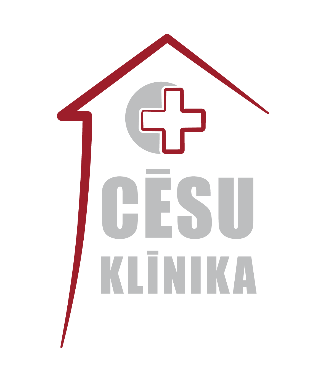 SIA ”Cēsu klīnika”, Reģ.Nr.44103057729 – aicina darbāOPERĀCIJU MĀSUDARBAM                   OPERĀCIJU BLOKĀ AR STERILIZĀCIJAS NODAĻUPrasības: Medicīnas māsas izglītība;Reģistrācija ārstniecības personu reģistrā;Sertifikāts, vēlams, specialitātē;Precizitāte un pozitīva attieksme darba pienākumu veikšanā;Valsts valodas zināšanas saskaņā ar Valsts valodu likumu;Prasme strādāt patstāvīgi un komandā.Pienākumi: Darba pienākumi atbilstoši operācijas māsas amata aprakstam.Piedāvājam: Vērtīgu pieredzi un dinamisku darbu;Profesionālus un draudzīgus kolēģus;Stabilu atalgojumu un sociālās garantijas.Darba attiecību veids: darba līgums uz nenoteiktu laiku.Darba laiks: nepilna slodze.Darba samaksa: stundas likme, sākot no EUR 6,50.Pieteikties, nosūtot savu CurriculumVitae (CV), izglītību apliecinoša dokumenta kopiju ar norādi “Medicīnas māsa” uz  e- pastu personals@cesuklinika.lv vai pa pastu. Adrese: SIA “Cēsu klīnika”, Slimnīcas iela 9, Cēsis, Cēsu nov. Tālr. uzziņām: 29405685, galvenā medicīnas māsa Taiga Galeja - Gruntmane